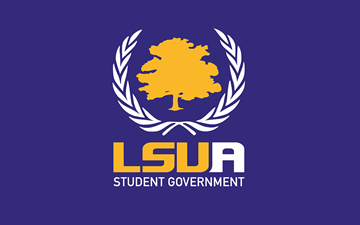    General Assembly Meeting MinutesSpring SessionMarch 12th, 2019Sentry RoomGeneral Assembly Attendance: Executive Board: President Brazzel, Executive Secretary Devon Deville, and Treasurer BarrSenators: Gallow, Morris, Aguilera, and FrugeAbsent: Sanders, Rogers, Adams.Advisor Attendance:	Haylee Malone Guest Attendance:   Call to OrderPresident Brazzel calls the meeting to order at 3:09 p.m. Executive ReportWelcomeRoll Call/QuorumRoll call yields 6 of 11 voting members; Quorum is established.President’s ReportCrawfish Boil – SG using the same crawfish supplier. 1,000 lbs was added along with 100 pounds of corn and potato’s. Total price was 17,400 for crawfish, 315 for potato’s, 595 for corn, and 450 for remoulade sauce. The total is $ 18,765.  The tent from the rental gallery is $ 1298.10 and shirts will be $ 2,000. Deville moves to approve $ 25,000 all together and Gallow seconds. The motion passes with 6 ayes, 0 nays, and with 0 abstentions.  Election – Applications deadline has been changed. E-board added to show positions available in SG. Deville moves to approve and Morris seconds. The motion passes with 6 ayes, 0 nays, and with 0 abstentions.  Minutes- Walls moves to approve and Gallow seconds. The motion passes with 5 ayes, 0 nays, and 1 abstention. Fruge abstains due to not having seen minutes. Quorum lost at 3:24 Senator David Cassidy– Senator Cassidy will be holding student forum on March 18th. Vice President’s ReportCommittee ReportsAdjournment- Meeting Adjourned at 4:06Minutes transcribed by Executive Secretary Devon Deville.